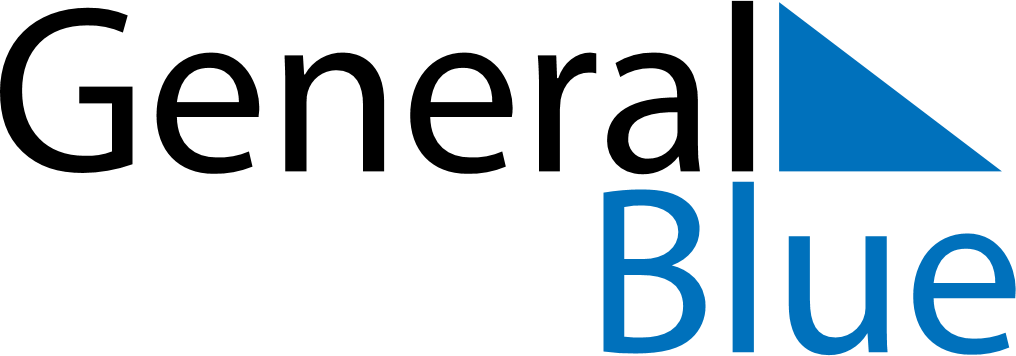 November 2106November 2106November 2106November 2106November 2106SundayMondayTuesdayWednesdayThursdayFridaySaturday123456789101112131415161718192021222324252627282930